Robeson County Partnership for Children, Inc. (RCPC)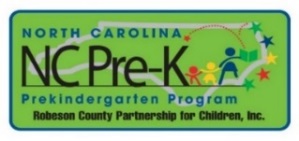 Robeson County Special Called NC Pre-K Committee MeetingSeptember 11, 2017 RCPC Board RoomImmediately following the RCPC Board of Directors Meeting that begins at 12:00 p.m.PurposeConsultation with attorney regarding pending litigation.  